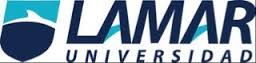 JOSE IVAN CARRILLO QUEZADA INGENIERIA INDUSTRIALMAESTRA: DACIL PADILLAMATRICULA: LIT290ADMINISTRACION GRADO: 3AACTIVIDAD 1 DIRECCION EMPRESA  DE GIRO COMERCIAL THE IVANCAQ CLUBToma de decisionesPara la toma de decisiones esta la gerencia principal en donde su decisión es una acción de gran responsabilidad, cuando se define el problema hay que resolverlo con inmediatez al mismo tiempo se analiza y se evalúan las alternativas de cómo producir y vender más a través de sistemas y estándares productivos y financieros se elige una buena alternativa para después poner en práctica a decisión elegida  esto se le llama aplicar la decisión.INTEGRACIONAquí el administrador elige y se allega de los recursos necesarios para poner en marcha las decisiones previamente establecidas.MOTIVACION Para la motivación esta empresa de giro comercial tienen que invertir en un ambiente adecuado que induzca a los miembros de la organización a contribuir entre otras técnicas que influyen dinero para la estimulación y participación para una mejor calidad de vida.LA COMUNICACIÓNPara la comunicación  se necesitan varios factores entre ellos el emisor y e receptor que hg funciones y organicen sistemas para os mejores estándares que comuniquen a idea que se pretende para que la efectividad para esta industria crezca.LA SUPERVISION La supervisión es una actividad técnica y especializada que tiene como fin fundamental de utilizar racionalmente de los factores que hacen posible la realización de los procesos de trabajo esto hace que bajo sistemas de supervisión las funciones de trabajo y producción sean más efectivas.LA AUTORIDADEn esta empresa se cuenta con autoridades que dan ordenes y exigen que sean cumplidas por sus subordinados para la realización de aquella acción que las dicta considerablemente para lograr los objetivosExisten autoridades correspondientes para cada puesto o encargo algunas son formal que esta directamente conferido por la organización, la que emana de su superior para ser ejercía sobre otras personas. Están las autoridades técnicas de la cuales nace del conocimiento del que lo posee este tener ideas que nacen el pensamiento critico y hacen que la efectividad crezca  hay otras autoridades que son las personales, en esta empresa as autoridades personales se originan en cada individuo. Autoridades por delegación se manifiesta en su totalidad la esencia de dirección  hace que los ejecutivos o de jerarquía mayor se centralicen en sus ideas y actividades de más importancia y por ultimo autoridades de modo asumen dos formas las ordenes y las instrucciones.EL LIDERAZGOEl liderazgo es una parte fundamental de la empres se tiene varios líderes que influyen sobre otras personas que hacen que trabajan mejor y con más apoyo por parte del líder haciéndolos mejores. Ellos tienen la capacidad de usar el poder con eficiencia y de un modo responsable.Tienen la capacidad de inspirar y actuar de forma en que se desarrolla un ambiente.